TRIVIS - Střední škola veřejnoprávní a Vyšší odborná škola prevence kriminality 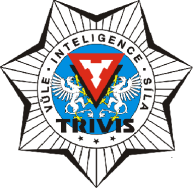 a krizového řízení Praha, s. r. o.Hovorčovická 1281/11 182 00  Praha 8 - Kobylisy OR  vedený Městským soudem v Praze, oddíl C, vložka 50353Telefon a fax: 283 911 561          E-mail : vos@seznam.cz                IČO 25 10 91 38                      ORGANIZACE ŠKOLNÍHO ROKU 2018/2019 pro VOŠ                    pro letní období od 1. února 2021 do 31. srpna 2021Obecné informace:Školní rok začíná 1. září a končí 31. srpna následujícího kalendářního roku. Školní rok se člení na dvě období. Zimní období trvá od 1. září do 31. ledna, letní období trvá od 1. února do 31. srpna. (§ 96 odst. 1, zákona č. 561/2004 Sb., školský zákon, ve znění pozdějších změn a doplňků).1.) Školní výuka pro denní formu vzdělávání       -    dle akreditovaného vzdělávacího programu je výuka pětidenní pro studenty denního                 studialetní období začíná dne 1. 2. 2021 a končí  30.6.2021     Přípravný týden1. AV, 1. AVA, 2.AV, 2.CV , 3AV , 3.CV                                                   10. 5. – 16.5. 2021v přípravném týdnu je možné konat zápočty, klasifikované zápočty a zkoušky pouzeu studentů s nadprůměrnými studijními výsledkyv přípravném týdnu lze realizovat výuku, která nebyla z organizačních důvodů ukončena v řádném výukovém obdobíZkouškové období1. AV, 1. AVA, 2. AV, 2.CV       	                                                           17. 5. – 13..6.2021                                                                                                                           28.6.- 30.6.20213. AV, 3.CV	        17.5. -  9.6. 2021Odborná praxe1. AV, 1. CV, 2. AV, 2. CV, 				                                  14. 6. – 27. 6. 2021odevzdání zprávy a hodnocení z odborné praxe                                       do 7. 7. 2021nahlášení odborné praxe					                  do 30. 4. 2021Kontrola výkazů o studiu1. AV, 1.AVA, 2. AV , 2.CV                                      1. 2. 2021 - 28. 2. 2021 (za zimní semestr)                                                                                                     do 7.7 2021 (za letní semestr)3. AV , 3.CV                                                                1. 2. 2021 - 28. 2. 2021 (za zimní semestr)                                                                                                   do 9. 6. 2021  (za letní semestr)- v případě nesplnění požadavků klasifikace za letní semestr, je student povinen zažádat 
         o odložení klasifikace do 30. 6. 2021Uzavření klasifikace pro všechny ročníky denního studia za školní rok 2020/2021 je                                                           do 30. 9. 2021.Zpracování zadání absolventských pracíodevzdání absolventské práce 				                        15. 4. 2021vypracování posudku absolventské práce        		                   do 15. 5. 2021 vyzvednutí posudků                                                                                  od 16. 5.2021Absolutorium3. AV, 3.CV                                                                   - odevzdání Výkazů o studiu a Přihlášky k absolutoriu		                          9. 6. 2021      - absolventská zkouška s obhajobou absolventské práce	  16. 6. 2021 – 18. 6. 2021      - slavnostní předání absolventských diplomů			    22. 6. 2021 v 10: 00hod.      - opravný termín absolutorií				        	        11. 10. – 12. 10. 2021Školní prázdninystatní svátky velikonoční		                                           2.4 2021  a  5.4.2021státní svátky (Svátek práce, Den vítězství)                                     1.5.2021 a 8.5.2021letní prázdniny                      				             1. 7.  2021 do 31. 8. 20212.)   Školní výuka pro kombinovanou formu vzdělávání Soustředění 1KPK, 2KPK, 3KPK1.soustředění                                                                                                        5.2.– 6.2.20211. soustředění 						   	                            19.2. -20.2.20212. soustředění 							                            12.3.- 13.3.20213. soustředění 							                          26.3. – 27.3.20215. soustředění						 	                             9.4. - 10.4.20216. soustředění 						                                       23.4. -24.4.2021Přípravný týden1.KPK, 2.KPK,3.KPK                                              	                           26.4. 2021 – 2. 5. 2021v přípravném týdnu je možné konat zápočty, klasifikované zápočty a zkoušky pouze 
u studentů s nadprůměrnými studijními výsledkyZkouškové období1.KPK, 2.KPK,    	                                                                          3. 5. 2021 – 30. 6. 20213.KPK                                                                                                     3. 5. 2021 – 9. 6. 2021Kontrola výkazů o studiu1.KPK, 2KPK                                                           1. 2. 2021 - 28. 2. 2021 (za zimní semestr)                                                                                                     do 7.7 2021 (za letní semestr)3. KPK                                                                     1. 2. 2021 - 28. 2. 2021 (za zimní semestr)                                                                                                   do 9. 6. 2021  (za letní semestr)- v případě nesplnění požadavků klasifikace v řádném termínu zkouškového období, jestudent povinen zažádat o odložení klasifikace do  30. 6. 2021Odborná praxe   1.KPK, 2. KPK				  - nahlášení odborné praxe nejméně 3 týdny před jejím započetím- praxi bude vykonávána v průběhu letního semestru, v délce 15 pracovních dnů, mimo stanovená soustředění- odevzdání zprávy a hodnocení z odborné praxe do 7.7. 2021   Zpracování zadání absolventských prací odevzdání absolventské práce		  		                        15. 4. 2021vypracování posudků	      		        		     	                   do 15. 5. 2021vyzvednutí posudků                                                                                   od 16.5.2021Absolutorium pro 3.KPK a 3.KKŘ- odevzdání Výkazů o studiu a Přihlášky k absolutoriu		                         9. 6. 2021      - absolventská zkouška s obhajobou absolventské práce 	  16. 6. 2021 – 18. 6. 2021      - slavnostní předání absolventských diplomů			   22. 6. 2021 v 10.00 hod.      - opravný termín absolutorií				        	       11. 10. – 12. 10. 2021Uzavření klasifikace pro všechny ročníky kombinovaného studia za školní rok                                                      2020/2021 je do 30. 9. 2021Přijímací řízení pro školní rok 2021/2022přihlášky pro přijímací řízení podávají uchazeči 		        I. kolo do 21  6. 2021                                                                           		      II. kolo do 23. 8. 2021I. kolo přijímacího řízení			    		                        24. 6. 2021II. kolo přijímacího řízení				                                    25. 8. 2021Den otevřených dveří4. 2. 2021    - výklad a shromáždění zájemců o studium od  11:00 -15:00hodPrázdniny:statní svátky velikonoční		                                           2.4 2021  a  5.4.2021státní svátky (Svátek práce, Den vítězství)                                     1.5.2021 a 8.5.2021letní prázdniny                      				             1. 7.  2021 do 31. 8. 2021Pravidelné provozní porady pedagogického sboru VOŠ se budou konat  ve dnech:                           Termín a učebna bude upřesněna                                                                            Mgr. Jan Dalecký                                                                              ředitel TRIVIS Praha s.r.o. pro VOŠ                        